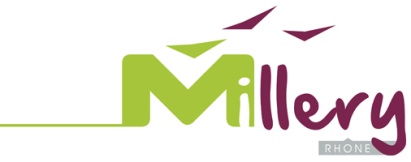 Nom  AdultePrénomDate de naissanceProfessionNom Enfant – de 18 ansPrénomDate de naissance Niveau : Maternelle, Primaire, collège, lycée Vos coordonnées :Vos coordonnées :Rue:Code postalTéléphoneFixe :Mobile : Adresse MailPaiement Chèque Paiement EspècesGratuit